 CITY OF 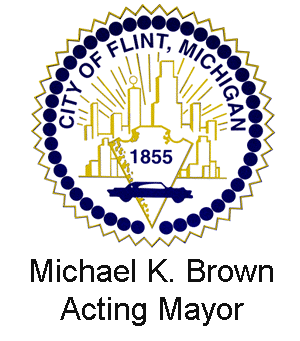 ZONING BOARD OF APPEALSDr. Karen Weaver						                     mayor							                      NOTICE OF A CANCELLED MEETINGPursuant to Act 267 of the Public Acts of 1976 (Open Meetings Act), notice is hereby given that the regular Flint Zoning Board of Appeals meeting scheduled for Tuesday, January 19, 2016 has been CANCELLED.  Please contact the Planning and Zoning Office at 810-766-7355 if there are any questions regarding this notice.Claire Nowak-BoydPlanner Ixc:  	City Clerk		City Administrator      	Mayor	Legal